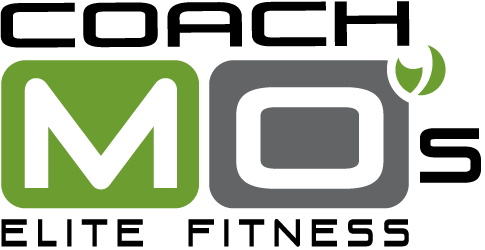 Trojan Summer 2021Strength & Conditioning Training Camp-Registration Form-Camp meets Mondays-Thursdays at Anderson High School field. Open to all athletes. Incoming Freshman and UpperclassmenBlue Session: June 7 - June 30 ($150)Gold Session: July 5 - July 30 ($150)Blue & Gold Combo Session: June 7 - July 30 ($285)TROJAN 1: 10th, 11th, and 12th Graders7:00 am – 9:00 amTROJAN 2: Incoming Freshmen10:00 am - 12:00 pmTo complete registration:⬜ Complete and email this form to Maurice@coachmofitness.com  or mail or submit the form in person to Coach Mo's Elite Fitness, 7119 Chimney Corners, Austin, TX 78731.Session and Group attending:__ Trojan 1 Blue Session (10-12th grade, June 7-30, 7am-9am)__ Trojan 1 Gold Session (10-12th grade, July 5-30, 7am-9am)__ Trojan 1 Blue & Gold Combo Session (10-12th grade, June 7-July 30, 7am-9am)__ Trojan 2 Blue Session (Incoming Freshman, June 7-30, 10am-12pm)__ Trojan 2 Gold Session (Incoming Freshman, July 5-30, 10am-12pm)__ Trojan 2 Blue & Gold Combo Session (Incoming Freshman, June 7-July 30, 10am-12pm)Athlete Name: _______________________________________________________ Grade: ________   Athlete Name: ________________________________________________________Grade: ________   Home Address: ____________________________________City: _____________ ZIP: _____________Parent(s) name(s): ____________________________________________________________________Parent(s) phone number(s): _____________________________________________________________Email (to confirm registration): ___________________________________________________________Emergency contact name and phone: ____________________________________________________ PLEASE READ AND SIGN THE RELEASE WAIVER BELOWWAIVER AND RELEASE OF LIABILITYI ACKNOWLEDGE THAT BY SIGNING THIS DOCUMENT, I AM RELEASING Coach Mo’s Elite Fitness AND ITS RESPECTIVE TRAINERS, CONTRACTORS, OWNERS, OFFICERS, EMPLOYEES, REPRESENTATIVES, AGENTS, VOLUNTEERS, AFFILIATES, AND/OR ANYONE ACTING FOR OR ON BEHALF OF ANY OF THEM (COLLECTIVELY “RELEASED PARTIES”) FROM ANY AND ALL CLAIMS, DAMAGES AND LIABILITY RELATED TO MY PARTICIPATION IN THE ACTIVITIES.  THIS RELEASE IS A CONTRACT WITH LEGAL CONSEQUENCES.  I HAVE BEEN ADVISED TO READ IT CAREFULLY BEFORE SIGNING.[The following provision must be signed by parent or guardian if participant is under 18 years old]I am the parent or guardian of  ___________________________________________(child/children).  My Child does not have any known health, physical or medical conditions that would endanger my Child or others and is fit to participate in the activities, and I consent to my Child’s participation. I HAVE READ AND I UNDERSTAND THE ABOVE RELEASE AND WAIVER AGREEMENT. In consideration of allowing my Child to participate, I consent to and agree that THE TERMS SHALL LIKEWISE BIND ME, MY CHILD, and our heirs, legal representatives, and assignees.  I HEREBY RELEASE, DISCHARGE AND SHALL DEFEND, INDEMNIFY AND HOLD HARMLESS THE RELEASED PARTIES FROM EVERY CLAIM, DAMAGE, LOSS AND ANY LIABILITY that I or my Child may allege against the Released Parties (including reasonable attorney’s fees or costs) as a direct or indirect result of injury to me or my Child because of my Child’s participation in the activities, WHETHER CAUSED BY NEGLIGENCE OF THE RELEASED PARTIES or others.  I PROMISE NOT TO SUE THE RELEASED PARTIES on my behalf or in behalf of my Child regarding any claim arising from my Child’s participation in the activities.Name (Print):  ____________________________________________________________  Date: _______________Parent Signature: ___________________________________________________Phone:  _____________________